Uitkomen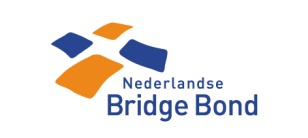 Tegen troef: 1e, 3e, 5eTegen SA: 4e van bovenHeer vraagt distributie, Aas vraagt aan/afUitkomstprincipesTegen SA onderstrepen, tegen troef vet (indien afwijkend)AH	Vxx	HB10x	xxAHx	109x	H109x	xxxHVx	10xx	Hxxx	xxxxVBx	Bxxx	Hxxxx	xxxxxB10xSignalerenVoorspelen partner: hoog-laag is even of aanVoorspelen leider: hoog-laag is evenNiet bekennen: LavinthalOpeningen	Antwoorden2:		zwak met /		2: relay; 2/: voorkeur		23-24 SA		2SA: 14+		MF		2:		Multi		2: relay, 2: sterke relay	6-krt/: zwak		2SA: vraagbod		SF /; 25+ SA		3: converteerbaar2/: Muiderberg		2SA: forcing(5-krt/, 4+ krt/)		3: converteerbaar; 3: invite2SA:		20-22		3: Niemeijer (3SA: 5 en 4)3SA: 	gambling		4: pass or correct; 			4: forcing3, 4 en 5///: preëmptiefNaam:	diet SlemNBBnr.:	012345678Naam:	Kees TroefNBBnr.:	987654321Basissysteem: 5-kaart hoogOpeningen	Antwoorden1: 	12-19, 2-krt	inverted minors		Walsh, splinters1: 	12-19, 4-krt	inverted minors		splinters1: 	12-19, 5-krt	2SA: 10-11 of 16+: no splinter		3/: Bergen raises 		3, 4/: splinter1: 	12-19, 5-krt	2SA: 10-11 of 16+: no splinter		3/: Bergen raises		4//: splinter1SA: 	15-17	2: Stayman		2///2SA: transfers	4: GerberNa tussenbieden van de tegenpartijKleur met sprong: zwakNa 1SA: LebensohlVolgbiedingenZonder sprong: 5+ krt, 8-15Sprongbod: zwak, 6+ krt1SA: SA-verdeling 15-17, 4e hand: 10-14Na 1SA: Multi LandySlemconventies4SA: RKC 	5: 1 of 4; 5: 0 of 3; 5: 2; 5: 2 met troefvrouwGemengde controlesDopi-RopiOverige conventiesNegatief doublet, Check Back Stayman, Ghestem, 4e kleur